									FM-UDINUS-BM-08-05/R0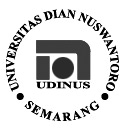 RENCANA PROGRAM KEGIATAN PERKULIAHAN SEMESTER(RPKPS)Kode / Nama Mata Kuliah			: ............/ Promosi K3			Revisi  ke 			: 1Satuan Kredit Semester			: 2 SKS							Tgl revisi			: 29 Februari 2016Jml Jam kuliah dalam seminggu		:  100 menit							Tgl mulai berlaku		: 29 Februari 2016														Penyusun 			: Kismi M, SKM, M.KesJml jam kegiatan laboratorium		: 0 menit							Penanggungjawab Keilmuan	: Kismi M, SKM, M.KesDeskripsi Mata Kuliah	: Mata kuliah ini berisi mengenai Latar Belakang, Ruang lingkup, focus masalah, pengembangan program K3 di tempat kerja berdasarkan pengukuran kesehatan/ assessment dan standar testing menggunakan kuesioner standar sampai dengan mengevaluasinya. Mata kuliah ini dilengkapi dengan praktek membuat media yang mendukung program promosi K3 di tempat kerja.Standart Kompetensi	: Mahasiswa mampu melakukan kegiatan promosi Kesehatan dan Keselamatan Kerja di tempat kerja termasuk membuat media yang mendukung kegiatan promosi K3 tersebut. Level Taksonomi		: Komposisi Penilaian 		: 	Daftar ReferensiWajib		 : Modjo, Robiana. Modul Promosi Kesehatan dan Keselamatan Kerja. UI press: Jakarta. 2007Anjuran 	:  1. Barnet JW, Clark JM. Research in Health Promotion and Nursing. The Macmillan Press Ltd. Honmills, 1993. 2. Bartram Sharon and Brenda Gibson. Training Needs Analysis. Gower Publishing: England. 1994 3. Kaplun A., Health Promotion and Chronic Illness, WHO Regional Publication, European Series, No. 44. 4. Konikov Robert, Lob Frank. Communication for Safety Professional. National Safety Council. 1975 5. Kroehnert Gary, Basic Training for Trainer A Hand Book for New Trainer. Mc Graw Hill: Sydney. 1994 6. Muchsin Dewes (Alih Bahasa), Penuaan dan Kapasitas Kerja, EGW, Jakarta, 1996. 7. O‘Donnell MP, Health Promotion in the Workplace. 3rd ed. USA: Delmar Thomson Learning; 2002. 8. Pretty Jules N. Participation Learning and Action A Trainer Guide. International Institute for Environment Development: London. 1995 9. Sharkey BJ. Fitness and Health. Human Kinetic. 1997 10. Stellman JM. Encyclopedia of OHS, 4th ed. Geneve: ILO; 1998 11. Wilkinson C. Fundamentals of Health at Work. The Social Dimension. London & New York: Taylor & Francis: 2001 12. WHO. Health Promotion for Working Populations, WHO TRS 765, Geneva, 1998 13. Modjo, Robiana. Pengembangan dan Penerapan Model Program Promosi Kesehatan Kerja yang Efektif untuk Pencegahan dan Penanggulangan Faktor Risiko Penyakit Jantung dan Pembuluh Darah. Universitas Indonesia. Depok, 2006 14. Sujianto, Untung. HIV AIDS di Tempat Kerja. 2013Pert keKompetensi DasarIndikatorPokok Bahasan/ MateriPokok Bahasan/ MateriSub Pokok BahasanAktivitas Pembelajaran Rujukan1Mahasiswa akan mampu menjelaskan pengertian dan gambaran matakuliah Promosi K3Mahasiswa mampu menjelaskan pengertian kesehatan reproduksiMahasiswa mampu menjelaskan konsep kesehatan reproduksiMahasiswa mampu menyebutkan hak-hak reproduksi Pendahuluan dan kontrak PerkuliahanPendahuluan dan kontrak PerkuliahanDefinisi kesehatan reproduksiRPKPSPerkenalanMenjelaskan kepada mahasiswa tentang Silabi dan kontrak kuliah Menjelaskan pengertian dan konsep promosi K3 Memberitahukan materi yang akan datangMemberi tugas membaca referensiAlat bantu: Slide, laptop, & LCDTeknik : Ceramah, Diskusi, Tanya jawabSilabi, RPKPS, dan Kontrak Kuliah2Mahasiswa akan mampu menjelaskan latar belakang dan ruang lingkup PK3Mahasiswa mampu menjelaskan latar belakang PK3Mahasiswa mampu menjelaskan ruang lingkup PK3Latar Belakang dan Ruang LingkupLatar Belakang dan Ruang LingkupDefinisi PK3, ruang lingkup, manfaat PK3Konsep sehat-sakitParadigma sehatFilosofi PK3PK3 di tempat kerja PerkenalanMenjelaskan kepada mahasiswa tentang Silabi dan kontrak kuliah Menjelaskan latar belakang dan ruang lingkup Memberitahukan materi yang akan datangMemberi tugas membaca referensiAlat bantu: Slide, laptop, & LCDTeknik : Ceramah, Diskusi, Tanya jawab7,123Mahasiswa akan dapat menjelaskan fokus masalah PK3Mahasiswa mampu menjelaskan fokus masalahFokus MasalahFokus MasalahTeknik multivoting Definisi masalah Besarnya masalah Dampak masalah Mengevaluasi materi pertemuan sebelumnyaMenjelaskan focus masaalah PK3Memberitahukan materi yang akan datangMemberi tugas membaca referensiAlat bantu: Slide, laptop, & LCDTeknik : Ceramah, Diskusi, Tanya jawab2,3,74Mahasiswa akan dapat merencanakan pengembangan programMahasiswa mampuMerencakan pengembangan programPengembangan program Pengembangan program Struktur Organisasi perusahaan Dukungan: Organisasi, program, orang-orang terlibat Mengevaluasi materi pertemuan sebelumnyaMenjelaskan pengembangan program PK3Mensimulasikan pada contoh nyataMemberitahukan materi yang akan datangMemberi tugas membaca referensiAlat bantu: Slide, laptop, & LCDTeknik : Ceramah, Diskusi, Tanya jawab3,7,11,12,135Mahasiswa akan dapat menganalisis hasil pengukuran Health Assesment dan standart testing Mahasiswa mampu menganalisis hasil pengukuran Health Assesment dan standart testingHealth Assesment dan standart testingHealth Assesment dan standart testingHealth Assesment dan standart testingMengevaluasi materi pertemuan sebelumnyaMenjelaskan  Health Assesment dan standart testingMemberitahukan materi yang akan datangMemberi tugas membaca referensiAlat bantu: Slide, laptop, & LCDTeknik : Ceramah, Diskusi, Tanya jawab3,6,9,10,1366Mahasiswa akan dapat melakukan pengukuran menggunakan kuesioner standarMahasiswa mampu melakukan pengukuran menggunakan kuesioner standarkuesioner standarkuesioner standarAktivitas fisik Gizi Stress Pemeriksaan Kesehatan berkalaMengevaluasi materi pertemuan sebelumnyaMenjelaskan kuesioner standarMemberitahukan materi yang akan datangMemberi tugas membaca referensiAlat bantu: Slide, laptop, & LCDTeknik : Ceramah, Diskusi, Tanya jawab1,2,7,117Mahasiswa akan dapat menjelaskan evaluasi program PK3Mahasiswa mampu menjelaskan evaluasi program PK3Evaluasi PK3Evaluasi PK3Evaluasi yg built in dalam program PK3 Mengevaluasi materi pertemuan sebelumnyaMenjelaskan kepada mahasiswa tentang Evaluasi yg built in dalam program PK3Memberitahukan materi untuk persiapan UTSMemberi motivasiAlat bantu: Slide, laptop, & LCDTeknik : Ceramah, Diskusi, Tanya jawab1,7,11,12,13UTSUTSUTSUTSUTSUTSUTSBioassay (lanjutan)8Mahasiswa akan dapat menjelaskan tentang Program HIV di Tempat KerjaMahasiswa mampu menjelaskan tentang Program HIV di Tempat KerjaProgram HIV di Tempat KerjaProgram HIV di Tempat Kerja Program HIV di Tempat Kerja Mengevaluasi hasil UTSMenjelaskan kepada mahasiswa tentang Program HIV di Tempat KerjaMenjelaskan tugas akhirAlat bantu: Slide, laptop, & LCDTeknik : Ceramah, Diskusi, Tanya jawab149Mahasiswa akan dapat menjelaskan Safety PromotionMahasiswa mampu menjelaskan tentang Pengertian Peran, kedudukan, manfaat promosi & komunikasi keselamatan kerja Contoh-contoh program promosi keselamatan kerjaPeran, kedudukan, manfaat promosi & komunikasi keselamatan kerjaContoh-contoh program promosi keselamatan kerjaPeran, kedudukan, manfaat promosi & komunikasi keselamatan kerjaContoh-contoh program promosi keselamatan kerjaPeran, kedudukan, manfaat promosi & komunikasi keselamatan kerjaContoh-contoh program promosi keselamatan kerjaMengevaluasi materi pertemuan sebelumnyaMenjelaskan kepada mahasiswa tentang safety promotionMemberitahukan materi yang akan datangMemberi tugas membaca referensiAlat bantu: Slide, laptop, & LCDTeknik : Ceramah, Diskusi, Tanya jawab5,10,121110Mahasiswa akan dapat menjelaskan safety meeting dan safety trainingMahasiswa mampu menjelaskan safety meeting dan safety trainingPengertian Manfaat, peran, kontribusi dalam keselamatan kerja Contoh pelaksanaan Safety Meeting dan Safety Training Manfaat, peran, kontribusi dalam keselamatan kerja Manfaat, peran, kontribusi dalam keselamatan kerja Mengevaluasi materi pertemuan sebelumnyaMenjelaskan kepada mahasiswa tentang pengertian, manfaat, peran, kontribusi dalam keselamatan kerjaMemberitahukan materi yang akan datangMemberi tugas membaca referensiAlat bantu: Slide, laptop, & LCDTeknik : Ceramah, Diskusi, Tanya jawab5,10,1211-12Mahasiswa akan dapat merancang media untuk promosi K3 terkait hazard communicationMahasiswa mampu merancang media untuk promosi K3 terkait hazard communicationJenis- jenis media promosi K3 terkait hazard communicationPosterLeafletStikerFlipchartdllPosterLeafletStikerFlipchartdllMengevaluasi materi pertemuan sebelumnyaMenjelaskan kepada mahasiswa jenis- jenis media promosi K3Mengingatkan mahasiswa untuk menyiapkan bahan presentasi tugas minggu depanAlat bantu: Slide, laptop, & LCDTeknik : Ceramah, Diskusi, Tanya jawab13-14Mahasiswa akan dapat mempresentasikan tugas yang diberikan pada TM ke-8 Mahasiswa mampu mempresentasikan hasil kegiatan promosi K3 di tempat kerja. (Tugas integrasi dengan mata kuliah Psikologi Industri)Kegiatan promosi K3 di tempat kerja. Kegiatan promosi K3 di tempat kerja. Kegiatan promosi K3 di tempat kerja. Meminta kelompok mahasiswa untuk mempresentasikan tugasnyaMelakukan evaluasi dan klarifikasiMemberikan penilaianMemberikan kisi-kisi untuk UASAlat bantu: Slide, laptop, & LCDTeknik : Diskusi, Tanya jawabUASUASUASUASUASUASUASPengetahuan40 %Pemahaman40 %Penerapan0 %Analisis20 %Sintesis0 %Evaluasi0 %Aspek PenilaianProsentase (%)Ujian Akhir Semester 40Ujian Tengah Semester40Tugas20Total 100Disiapkan oleh :Diperiksa oleh :Diperiksa oleh :Disahkan oleh :Dosen pengampuKismi M, M.KesPenanggungjawab keilmuanKismi M, M.KesKetua Program StudiDr. MG Catur Yuantari, M.KesDekanDR. dr. Sri Andarini Indreswari, M.Kes